Некорректная интеграция контракта № 26-19 от 31.07.2019 в ЕИС в части авансирования.В АЦК сумма аванса проставлена.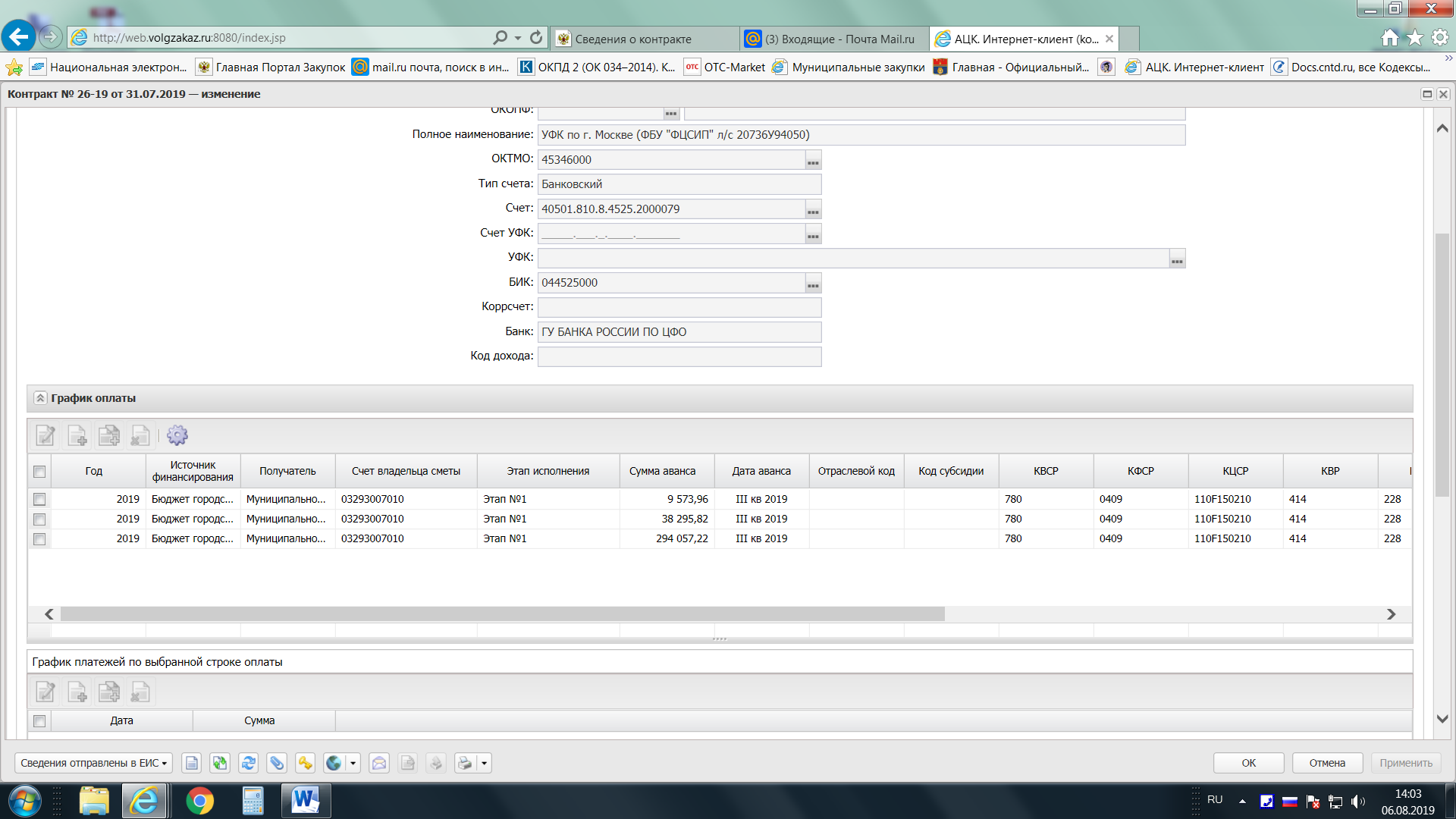 В ЕИС данная информация выгрузилась некорректно.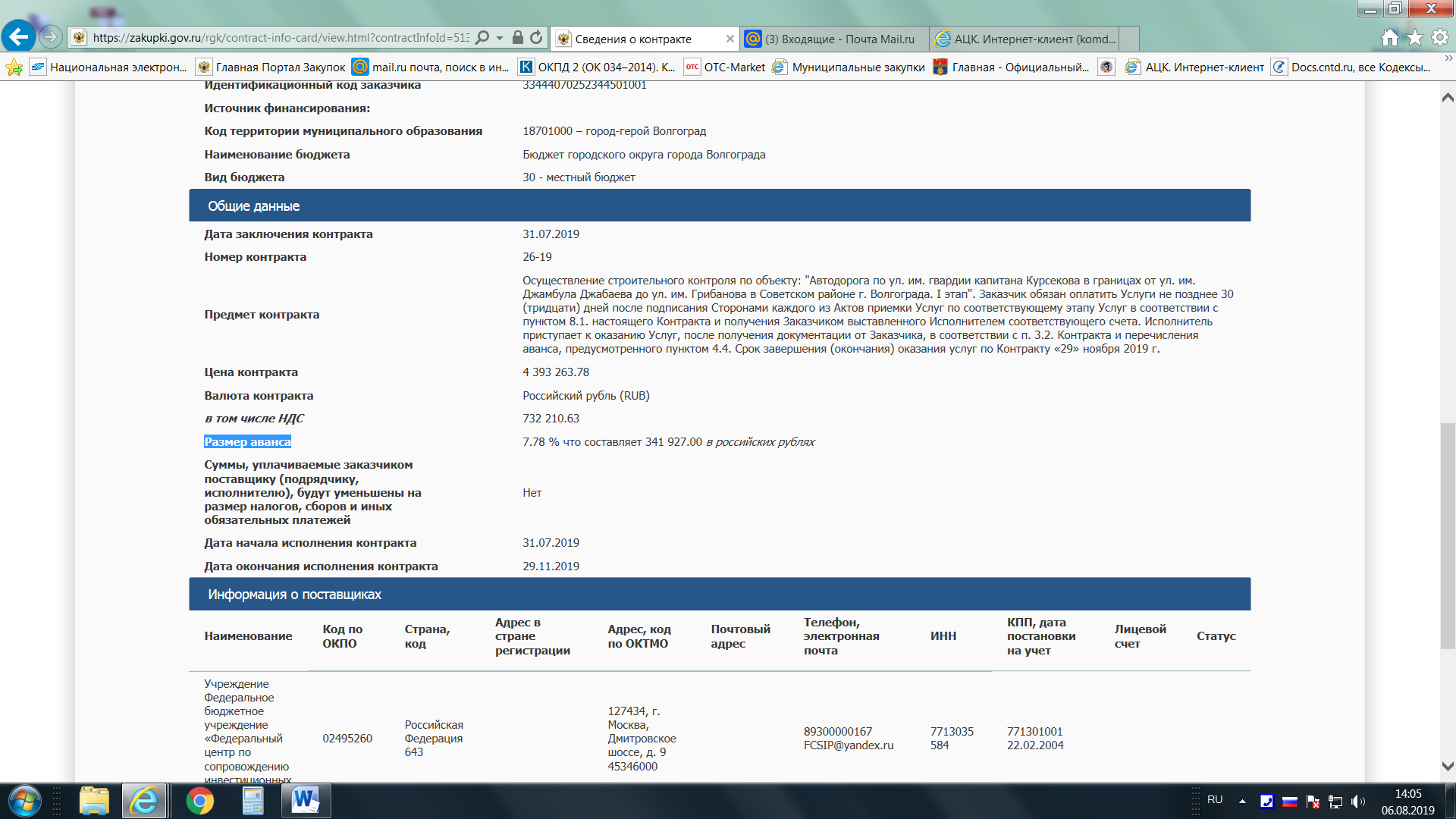 